Cheyney University of PennsylvaniaPolicy Template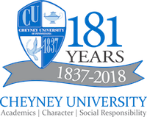 ______________________________________________________________________________ Policy Title: International Admissions RequirementsPolicy Number: 		                      				Adopted:Effective Date:							Amended:Related Policies: International Admissions Requirements		Last Reviewed:International Application RequirementsApply online and submit a Cheyney University application.Submit official test scores.				Test ScoresYou are required to submit results from at least one standardized test taken within the past several years.  Cheyney University accepts any of the exams listed below.  TOEFL: 79 internet-based test or higherSAT (Combined score of 880)ACT (Composite score of 17)Secondary School DocumentsFinal results sent from the testing services (GCE, GCSE, WAEC, UMALUSI, etc.Official original language transcript/certificate in a seal envelope (if issued directly from the school with translated in English).  Must be certified and signed by one of the following:Administrator of the student’s schoolU.S. Embassy OfficialMinistry of Education OfficialU.S. Oversea Advising Office staff memberOfficial Notary PublicI-20	We also accept official documents by email sent to admissions@cheyney.edu from 	your school counselor, the ministry of education, the administrator of the national 	exams, or any other official education official on a case-by-case basis.Demonstrate English ProficiencyC.	You will need to demonstrate proficiency in the English language. To do this, you must meet one of the following requirements:Achieve the minimum required test score for English proficiency.Other formal English report as authorized by the United States Embassy or Reside in a country where English is recognized as an official language.Consulate will be considered on a case-by-case basis.If you do not meet English proficiency requirements, please consider completing our English as a Second Language (ESL) partnership program at a nearby community college. You will be able to enroll at CU after completing the ESL program. Revised 7/30